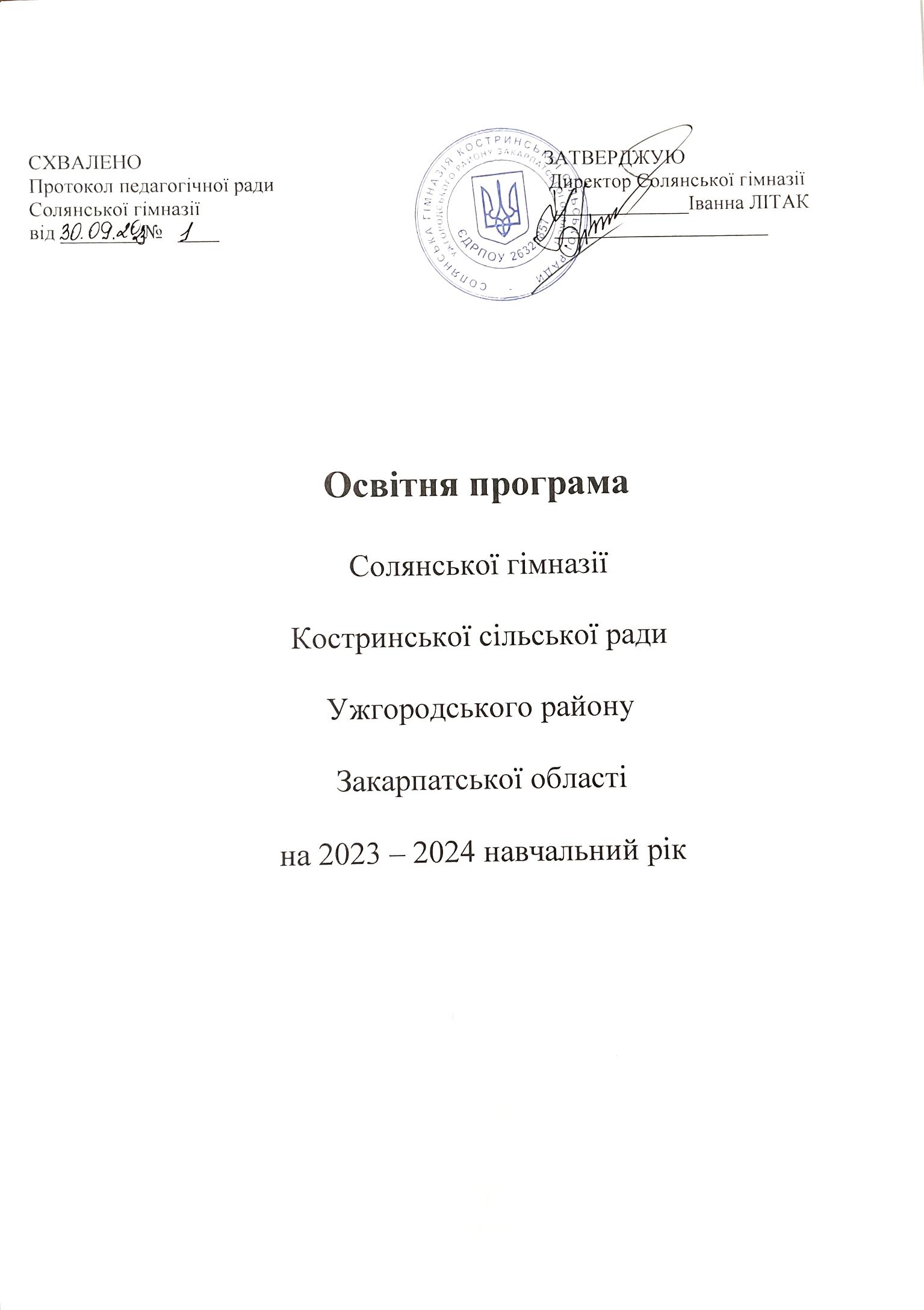                                                                               Пояснювальна записка.Солянська гімназія Костринської сільської ради  є навчальним закладом, який перебуває у комунальній власності і діє на підставі Статуту.Територія обслуговування закладу включає с. Сіль та с. Домашин.Згідно чинного законодавства школа формує багатомірний освітній простір для дітей та підлітків віком від 6 до 15 років, здійснює освітній процес відповідно до рівнів загальноосвітніх програм двох ступенів освіти, визначених Типовим положенням про загальноосвітній навчальний заклад:I ступінь - початкова загальна освіта;II ступінь - основна загальна освітаі надає можливість здобувати освіту за денною, індивідуальною, інклюзивною  формами навчання.Мова викладання українська.В 2023-2024 н.р. в закладі функціонує 8 класів та 1 клас-комплект(1-2класи).	Школа співпрацює з дошкільним навчальним закладом, розташованими на території обслуговування, та забезпечує наступність і безперервність освітньої діяльності.Головними завданнями Закладу є:формування ключових компетентностей, необхідних кожній сучасній людині для успішної життєдіяльності;виховання патріотизму, поваги до державної мови та державних символів України, дбайливого ставлення до національних, історичних, культурних цінностей, нематеріальної культурної спадщини українського народу, усвідомленого обов’язку захищати у разі потреби суверенітет і територіальну цілісність України;виконання вимог Державних стандартів початкової і базової середньої освіти;виявлення та розвиток здібностей та обдарувань особистості, досягнення результатів навчання, прогресу в розвитку, зокрема формування і застосування компетентностей, визначених державними стандартами;створення безпечного освітнього середовища з урахуванням вікових особливостей, фізичного, психічного та інтелектуального розвитку дітей, їхніх особливих освітніх потреб; формування поваги до гідності, прав, свобод, законних інтересів людини і громадянина; нетерпимості до приниження честі та гідності людини, фізичного або психологічного насильства (булінг (цькування)), а також до дискримінації за будь-якою ознакою; виховання і формування відповідальних та чесних громадян України, які здатні до свідомого суспільного вибору та спрямування своєї діяльності на користь іншим людям і суспільству; формування і розвиток громадянської культури та культури демократії, почуттів доброти, милосердя, толерантності, турботи, справедливості, шанобливого ставлення до сім’ї, відповідальності за свої дії;усвідомлення потреби в дотриманні Конституції та законів України, академічної доброчесності, нетерпимості до їх порушення та проявів корупції;-  формування культури та навичок здорового способу життя, екологічної культури і дбайливого ставлення до довкілля;- забезпечення єдності навчання, виховання і розвитку учнів шляхом поєднання зусиль усіх учасників освітнього процесу.         Освітня програма включає  орієнтовну структуру навчального року, навчальні плани на 2023-2024 навчальний рік, за якими працюватиме заклад, освітні компоненти для вільного вибору здобувачів освіти,  перелік програмного забезпечення.Освітня програма є наскрізною, розроблена для першого  та другого рівнів загальної середньої освіти.            Освітня програма визначає:–  загальний  обсяг  навчального  навантаження;– орієнтовну  тривалість і можливі  взаємозв’язки  окремих  предметів,зокрема  їх  інтеграції, а  також  логічної  послідовності  їх  вивчення;– очікувані  результати  навчання учнів;– рекомендовані форми організації освітнього процесу  та  інструменти системи  внутрішнього  забезпечення  якості  освіти; – вимоги  до  осіб, які  працюватимуть  за  цією  освітньою  програмою.  Загальні положення  освітньої програми закладуОсвітня програма розроблена згідно нормативно-правових документів, які регламентують діяльність закладу освіти:Конституція України (ст.53);Закони України «Про освіту», «Про повну загальну середню освіту»;державні стандарти освіти:Постанова Кабінету Міністрів України від 21.02.2018 № 87 «Про затвердження Державного стандарту початкової освіти» (зі змінами);Постанова Кабінету Міністрів України від 21.08.2013 № 607 «Про затвердження Державного стандарту початкової загальної освіти для дітей з особливими освітніми потребами»;Постанова Кабінету Міністрів України від 23.11.2011 № 1392 «Про затвердження Державного стандарту базової і повної загальної середньої освіти» (зі змінами);типові освітні програми:Наказ МОН України від 08.10.2019 № 1272 «Про затвердження типових освітніх програм для 1-2 класів закладів загальної середньої освіти»;Наказ МОН України від 08.10.2019 № 1273 «Про затвердження типових освітніх програм для 3-4 класів закладів загальної середньої освіти»;Наказ МОН України від 20. 04.2018 № 405 «Про затвердження Типової освітньої програми закладів загальної середньої освіти ІІ ступеня» (для 7-9 класів);Наказ МОН України від  від 19.02.2021 року№235 «Про затвердження Типової освітньої програми для 5-9 класів закладів загальної середньої освіти» (для 5-6 класів).Для дітей з особливими освітніми потребами на основі таких типових освітніх програм, затверджених Міністерством освіти і науки України:від 19.09.2022 року№836  «Про затвердження типових освітніх програм для 1-2 та 3-4 класів спеціальних закладів загальної середньої освіти для осіб із порушеннями інтелектуального розвитку та визнання такими, що втратили чинність, деяких наказів Міністерства освіти і науки України»;від 07.12.2021 року№1317  «Про затвердження типової освітньої програми для 5-10 (11) класів спеціальних закладів середньої освіти для осіб з особливими освітніми потребами»;Наказ № 898 від 12.10.2022 "Про внесення змін до типової освітньої програм для 5-10(11) класів спеціальних закладів загальної середньої освіти для осіб з особливими освітніми потребами";розпорядження Кабінету Міністрів України від 14 грудня 2016 р.№988 «Про схвалення Концепції реалізації державної політики у сфері реформування загальної середньої освіти «Нова українська школа» на період до 2029 року»;листа МОН України від 01.02.2018 №1/9-74 «Щодо застосування державної мови в освітній галузі»;листа Міністерства освіти і науки України від 02.04.2018 р. №1/9-190 «Щодо скороченої тривалості уроку для учнів початкової школи»;наказу МОН України від 16.04.2018 №367 «Про затвердження Порядку зарахування, відрахування та переведення учнів до державних та комунальних закладів освіти для здобуття повної загальної середньої освіти»;Порядок переведення учнів (вихованців) закладу загальної середньої освіти до наступного класу, затверджений наказом Міністерства освіти і науки України 14.07.2015 № 762 (у редакції наказів Міністерства освіти і науки України № 621 від 08.05.2019, № 268 від 01.03.2021), зареєстрований в Міністерстві юстиції України 30.07.2015 за № 924/27369;листа МОН України №1/9-322 від 18.05.2018 «Роз’яснення щодо порядку поділу класів на групи при вивченні окремих предметів у ЗНЗ в умовах повної або часткової інтеграції різних освітніх галузей»;наказу Міністерства охорони здоров’я України від 25.09.2020 року №2205 «Про затвердження Санітарного регламенту для закладів загальної середньої освіти”.              3. Опис та інструменти системи внутрішнього забезпечення якості освітиСпоруда  школи (двоверхова) містить 9 класних кімнат, кабінет інформатики, бібліотеку, актову залу, їдальню,  кабінет директора школи ,музей,туалет;Внутрішня система забезпечення якості освіти та освітньої діяльності  - в процесі розбудови: . Опанування питань самоаналізу у напрямках: освітнє середовище, система оцінювання учнів, система оцінювання педагогічної діяльності педпрацівників та управлінських рішень має включати:стратегію та процедури забезпечення якості освіти;систему та механізми забезпечення академічної доброчесності (щорічно оновлюється та затверджується на засіданні педради, серпень, до початку навчального року); оприлюднені критерії, правила і процедури оцінювання здобувачів освіти;оприлюднені критерії, правила і процедури оцінювання педагогічної діяльності педагогічних працівників;оприлюднені критерії, правила і процедури оцінювання управлінської діяльності керівних працівників Закладу;забезпечення наявності інформаційних систем для ефективного управління Закладом;інші процедури та заходи, що визначаються спеціальними законами або документами Закладу, на кшталт: колегіальний вибір підручників для учнів школи /за Новими держстандартами освіти, відповідно до графіків МОН України/ на засіданнях педради із подальшим оприлюдненням на сайті школи.              4. Форми організації освітнього процесуРежим роботи школи:мова навчання – українська;режим навчання – п’ятиденний;Основною формою організації освітнього процесу є урок. Також формами організації освітнього процесу можуть бути:екскурсії, віртуальні подорожі, уроки-семінари, конференції, форуми, вистави, брифінги, квести, інтерактивні уроки, інтегровані уроки, відео-уроки, прес-конференції, захист навчальних проектів,проблемний урокділові ігри тощо. Методи навчання – дослідницькі, інформаційні, сюжетно-рольові ігри, інсценізації, моделювання, ситуаційні вправи, екскурсії тощо.Вибір форм і методів навчання вчитель визначає самостійно, враховуючи конкретні умови роботи, забезпечуючи водночас досягнення конкретних очікуваних результатів, зазначених у навчальних програмах окремих предметів.Структура навчального року: Відповідно до статті Закону України «Про загальну середню освіту» 2023/2024 навчальний рік розпочнеться святом «День знань» і закінчується не пізніше 28 червня. Навчальні заняття організовуються за семестровою системою у такі терміни (орієнтовно):І семестр –01.09.2023-29.12.2023ІІ семестр – 15.01.2024-31.05.2024 Терміни канікул – передбачено осінні, зимові, весняні :                   осінні: 30.10.2023- 05.11.2023                   зимові: 30.12.2023- 14.01.2024                   весняні: 25.03.2024- 31.03.2024 На початку вересня  буде проведено діагностичне вивчення рівня знань та коригуюче навчання учнів 2-11 класів за темами Навчальних програм попереднього навчального року. Передбачено в календарно-тематичних планах зазначити уроки повторення (за курс попереднього навчального року), уроки на свіжому повітрі (форма, тип, вид - за вибором вчителя),  уроки узагальнення та систематизації  знань наприкінці кожного навчального семестру. У зв'язку з широкомасштабним вторгненням Росйської Федерації в   Україну, яке розпочалось 24 лютого 2022 р.,  в програми  2023/2024   навчального року можливе впровадження дистанцййного навчання за допомогою платформ Zoom, Google тощо.Відповідно до Порядку проведення державної підсумкової атестації, затвердженого наказом МОН України за № 1369 від 07.01.19р. «Про затвердження Порядку проведення ДПА» перелік предметів для проведення державної підсумкової атестації для учнів початкової, середньої та старшої школи буде затверджено додатково.Вручення документів про освіту   для випускників 4-ого  та 9-ого класу буддде проведено   у терміни, визначені наказом МОН України .5. Освітня програма  закладу та її обґрунтування  5.1. Освітня програма початкової освітиОсвітня програма початкової освіти окреслює підходи до організації єдиного комплексу освітніх компонентів для досягнення учнями обов’язкових результатів навчання, визначених Державним стандартом початкової  освіти. Початкова освіта здобувається, як правило, з шести років (відповідно до Закону України «Про освіту»).                          ЗАГАЛЬНИЙ ОБСЯГ НАВЧАЛЬНОГО НАВАНТАЖЕННЯЗагальний обсяг годин :для 1 класу – 770 годин /навчальний рікдля 2 класу – 840 годин /навчальний рікдля 3 класу – 875 годин /навчальний рікдля 4 класу – 875 годин /навчальний рік    Програма забезпечує взаємозв’язки окремих предметів, курсів за вибором,  їх інтеграцію  та логічну послідовність  вивчення які будуть подані в рамках навчальних планів: Метою початкової освіти є всебічний розвиток дитини, її талантів, здібностей, компетентностей та наскрізних умінь відповідно до вікових та індивідуальних психофізіологічних особливостей і потреб, формування цінностей, розвиток самостійності, творчості та допитливості.Початкова освіта має такі цикли, як 1—2 і 3—4 класи, що враховують вікові особливості розвитку та потреби дітей і дають можливість забезпечити подолання розбіжностей у досягненнях, зумовлених готовністю до здобуття освіти. Вимоги до обов’язкових результатів навчання визначаються з урахуванням компетентнісного підходу до навчання, в основу якого покладено ключові компетентності:   вільне володіння державною мовою, що передбачає уміння усно і письмово висловлювати свої думки, почуття, чітко та аргументовано пояснювати факти, а також любов до читання, відчуття краси слова, усвідомлення ролі мови для ефективного спілкування та культурного самовираження, готовність вживати українську мову як рідну в різних життєвих ситуаціях;   1. здатність спілкуватися рідною (у разі відмінності від державної) та іноземними мовами, що передбачає активне використання рідної мови в різних комунікативних ситуаціях, зокрема в побуті, освітньому процесі, культурному житті громади, можливість розуміти прості висловлювання іноземною мовою, спілкуватися нею у відповідних ситуаціях, оволодіння навичками міжкультурного спілкування;   2. математична компетентність, що передбачає виявлення простих математичних залежностей в навколишньому світі, моделювання процесів та ситуацій із застосуванням математичних відношень та вимірювань, усвідомлення ролі математичних знань та вмінь в особистому і суспільному житті людини;  3. компетентності у галузі природничих наук, техніки і технологій, що передбачають формування допитливості, прагнення шукати і пропонувати нові ідеї, самостійно чи в групі спостерігати та досліджувати, формулювати припущення і робити висновки на основі проведених дослідів, пізнавати себе і навколишній світ шляхом спостереження та дослідження;    4. інноваційність, що передбачає відкритість до нових ідей, ініціювання змін у близькому середовищі (клас, школа, громада тощо), формування знань, умінь, ставлень, що є основою компетентнісного підходу, забезпечують подальшу здатність успішно навчатися, провадити професійну діяльність, відчувати себе частиною спільноти і брати участь у справах громади;    5.   екологічна компетентність, що передбачає усвідомлення основи екологічного природокористування, дотримання правил природоохоронної поведінки, ощадного використання природних ресурсів, розуміючи важливість збереження природи для сталого розвиткусуспільства;6.   інформаційно-комунікаційна компетентність, що передбачає  опанування основою цифрової грамотності   для розвитку і спілкування, здатність безпечного та етичного використання засобів інформаційно-комунікаційної компетентності у навчанні та інших життєвих ситуаціях; 7. навчання впродовж життя, що передбачає опанування уміннями і навичками, необхідними для подальшого навчання, організацію власного навчального середовища, отримання нової інформації з метою застосування її для оцінювання навчальних потреб, визначення власних навчальних цілей та способів їх досягнення, навчання працювати самостійноі в групі; 8. громадянські та соціальні компетентності, пов’язані з ідеями демократії, справедливості, рівності, прав людини, добробуту та здорового способу життя, усвідомленням рівних прав і можливостей, що передбачають співпрацю з іншими особами для досягнення спільної мети, активність в житті класу і школи, повагу до прав інших осіб, уміння діяти в конфліктних ситуаціях, пов’язаних з різними проявами дискримінації, цінувати культурне розмаїття різних народів та ідентифікацію себе як громадянина України, дбайливе ставлення до власного здоров’я і збереження здоров’я інших людей, дотримання здорового способу життя;   9. культурна компетентність, що передбачає залучення до різних видів мистецької творчості (образотворче, музичне та інші види мистецтв) шляхом розкриття і розвитку природних здібностей, творчого вираження особистості; 10. підприємливість та фінансова грамотність, що передбачають  ініціативність, готовність брати відповідальність за власні рішення, вміння організовувати свою діяльність для досягнення цілей, усвідомлення етичних цінностей ефективної співпраці, готовність до втілення в життя ініційованих ідей, прийняття власних рішень.         Основою формування ключових компетентностей є досвід здобувачів освіти, їх потреби, які мотивують до навчання, знання та вміння, які формуються в різному освітньому середовищі (школі, родині), різноманітних  соціальних ситуаціях і зумовлюють формування ставлення до них.Спільними для всіх ключових компетентностей є такі вміння, як читання з розумінням, уміння висловлювати власну думку усно і письмово, критичне та системне мислення, творчість, ініціативність, здатність логічно обґрунтовувати позицію, вміння конструктивно керувати емоціями, оцінювати ризики, приймати рішення, розв’язувати проблеми, співпрацювати з іншими особами.Компетентності здобувачів освіти визначено за такими освітніми галузями, які забезпечують формування всіх ключових компетентностей.5.1.1. Освітня програма складена а основі :І ступеня (початкова освіта):КОНЦЕПЦІЇ реалізації державної політики у сфері реформування загальної середньої освіти “Нова українська школа” на період до 2029 року (схваленої розпорядженням Кабінету Міністрів України від 14 грудня 2016 року №988 «Про схвалення Концепції реалізації державної політики у сфері реформування загальної середньої освіти «Нова українська школа» на період до 2029 року»);Державного стандарту початкової освіти, затвердженого постановою Кабінету Міністрів України№87 від 21.02.2018 (із змінами, внесеними	згідно з Постановами КМ України № 688 від 24.07.2019 № 898 від 30.09.2020).для 1-2 класів – Типової освітньої програми, розробленої під керівництвом Шияна Р.Б.  (наказ                     МОН України від 08.10.2019 № 1272);для 3-4 класів – Типової освітньої програми, розробленої під керівництвом Шияна Р.Б.  (наказ                                             МОН України від 08.10.2019 № 1273).ІІ ступеня (базова середня освіта):5-6  класи :наказу МОН України від 19.02.2021 №235 «Про затвердження типової освітньої програми для 5-9 класів закладів загальної середньої освіти»;Державного стандарту базової освіти ( класи) постанова КМУ від 30.09.2020 №898.    Учні  5-6 класів НУШ навчатимуться за навчальними планами відповідно  до Державного стандарту базової та повної загальної середньої освіти, затвердженого постановою КМ. № 898    від 30 вересня 2020 р. «Про деякі питання державних стандартів повної загальної середньої освіти» Реалізація призначення закладу здійснюється через забезпечення в освітній діяльності таких принципів:· гуманізм як норма поваги до особистості та основа побудови партнерського спілкування з дитиною; · інтеграційні засади побудови та організації освітнього процесу; · визнання самоцінності кожного вікового періоду та орієнтація на вікові особливості; · створення сприятливих умов для формування і розвитку у дитини пізнавальних, психічних процесів, належної спрямованості на активність у соціумі, конструктивних мотивів поведінки, самосвідомості, позитивної самооцінки, самоповаги та шанобливого ставлення до тих, хто її оточує;· урахування індивідуальних інтересів, здібностей, темпу розвитку дитини. Завдання освітніх ліній у 5 класі реалізуються на основі тематичного планування за принципом методичного конструктора та інтегрованого підходу до змісту та організації освітньої діяльності.Зберігаючи наступність із початковою школою забезпечуємо подальше становлення особистості дитини, її фізичний, інтелектуальний, соціальний розвиток; формуємо здатність до творчого самовираження, критичного мислення, виховуємо ціннісне ставлення до держави, рідного краю, української культури, пошанування своєї гідності та інших людей, збереження здоров’я.Логічна послідовність вивчення предметів розкривається у відповідних навчальних програмах. Рекомендовані форми організації освітнього процесу. Основними формами організації освітнього процесу є різні типи уроку: - формування компетентностей; - розвитку компетентностей; - перевірки та/або оцінювання досягнення компетентностей; - корекції основних компетентностей; - комбінований урок. Також формами організації освітнього процесу можуть бути екскурсії, віртуальні подорожі, уроки-семінари, конференції, форуми, спектаклі, брифінги, квести, інтерактивні уроки ( урок-дискусійна група, уроки з навчанням одних учнів іншими), інтегровані уроки, проблемний урок, відео-уроки тощо. З метою засвоєння нового матеріалу та розвитку компетентностей крім уроку проводяться навчально-практичні заняття. Ця форма організації поєднує виконання різних практичних вправ, експериментальних робіт відповідно до змісту окремих предметів, менш регламентована й має акцент на більшій самостійності учнів в експериментальній та практичній діяльності. Досягнуті компетентності учні можуть застосувати на практичних заняттях і заняттях практикуму. Практичне заняття - це така форма організації, в якій учням надається можливість застосовувати отримані ними знання у практичній діяльності.Експериментальні завдання, передбачені змістом окремих предметів, виконуються на заняттях із практикуму (виконання експериментально-практичних робіт). Оглядова екскурсія припускає цілеспрямоване ознайомлення учнів з об'єктами та спостереження процесів з метою відновити та систематизувати раніше отримані знання. Функцію перевірки та/або оцінювання досягнення компетентностей виконує навчально-практичне заняття. Учні одержують конкретні завдання, за виконання яких звітують перед вчителем. Практичні заняття та заняття практикуму також можуть будуватися з метою реалізації контрольних функцій освітнього процесу. На цих заняттях учні самостійно виготовляють вироби, проводять виміри та звітують за виконану роботу. Можливо проводити заняття в малих групах, бригадах і ланках (у тому числі робота учнів у парах змінного складу) за умови, що окремі учні виконують роботу бригадирів, консультантів, тобто тих, хто навчає малу групу. Екскурсії в першу чергу покликані показати учням практичне застосування знань, отриманих при вивченні змісту окремих предметів (можливо поєднувати зі збором учнями по ходу екскурсії матеріалу для виконання визначених завдань).Форми організації освітнього процесу можуть уточнюватись та розширюватись у змісті окремих предметів за умови виконання державних вимог Державного стандарту та окремих предметів протягом навчального року. Вибір форм і методів навчання вчитель визначає самостійно, враховуючи конкретні умови роботи, забезпечуючи водночас досягнення конкретних очікуваних результатів, зазначених у навчальних програмах окремих предметів.    Навчальні досягнення здобувачів у 5-6 класах здійснюються у бальному оцінюванні, яке передбачає зіставлення навчальних досягнень здобувачів з конкретними очікуваними результатами навчання, визначеними освітньою програмою. Оцінювання є зорієнтованим на визначені Державним стандартом базової середньої освіти ключові компетентності та наскрізні вміння й передбачені навчальною програмою очікувані результати навчання для відповідного періоду освітнього процесу. Враховуючи ці вимоги, для оцінювання навчальних досягнень учнів педагоги керуються такими категоріями критеріїв:· розв’язання проблем і виконання практичних завдань із застосуванням знань, що охоплюються навчальним матеріалом;· комунікація (тому числі з використанням інформаційно-комунікаційних технологій);· планування й здійснення навчального пошуку, робота з текстовою і графічною інформацією;· рефлексія власної навчально-пізнавальної діяльності.       Під час оцінювання навчальних досягнень враховуються дотримання учнями принципів доброчесності, а саме: вияв поваги до інших осіб, їхніх прав і свобод, дбайливе ставлення до ресурсів і довкілля, дотримання принципів академічної доброчесності. У разі порушення учнем / ученицею принципів доброчесності під час певного виду навчальної діяльності, учитель може прийняти рішення не оцінювати результат такої навчальної діяльності.     Поточне формувальне оцінювання здійснюється системно в процесі навчання на основі викладеного нижче алгоритму діяльності вчителя під час організації формувального оцінювання, що, зокрема, забезпечить наступність між підходами до оцінювання навчальних досягнень здобувачів початкової і базової середньої освіти: Формулювання об’єктивних і зрозумілих для учнів навчальних цілей на певний період (наприклад, заняття, тиждень, період, відведений для вивчення теми, тощо). Основою для вироблення навчальних цілей є очікувані результати навчання, передбачені відповідною навчальною програмою, та критерії оцінювання. Інформування учнів про критерії оцінювання, за якими буде визначено рівень їхніх навчальних досягнень на кінець навчального семестру та року. Доцільно впроваджувати поступове залучення учнів до вироблення критеріїв оцінювання результатів окремих видів навчальної діяльності.Надання учням зворотного зв’язку щодо їхніх навчальних досягнень відповідно до визначених цілей. Зворотний зв’язок має бути зрозумілим і чітким, доброзичливим і своєчасним. Важливо не протиставляти учнів одне одному. Доцільно акцентувати увагу лише на позитивній динаміці досягнень учня / учениці. Труднощі в навчанні доцільно обговорювати з учнями індивідуально. Зворотний зв’язок надають у письмовій, усній або електронній формі, залежно від дидактичної мети й виду навчальної діяльності. Створення умов для формування вміння учнів аналізувати власну навчальну діяльність (рефлексія). Під час навчальної діяльності доцільно спрямовувати учнів на спостереження своїх дій і дій однокласників, осмислення своїх суджень і дій з огляду на їх відповідність навчальним цілям. Важливим є створення умов для активної участі учнів у процесі оцінювання із застосуванням критеріїв, зокрема шляхом самооцінювання та взаємооцінювання, та спільне визначення подальших кроків для покращення результатів навчання. Корегування освітнього процесу з урахуванням результатів оцінювання та навчальних потреб учнів. У формувальному оцінюванні, зокрема для самооцінювання та взаємооцінювання, рекомендовано використовувати інструменти з орієнтовного переліку, наведеного у Додатку [1].     6. Опис інструментів оцінювання    Оцінювання здобувачів початкової освіти здійснюється вербальною оцінкою згідно методичних рекомендацій щодо оцінювання результатів навчання учнів 1-4 класів закладів загальної середньої освіти, затверджені наказом Міністерства освіти і науки України від 13 .07. 2021 р. № 813.    В початкових класах  застосовується формувальне та підсумкове (тематичне, семестрове та річне оцінювання). Формувальне оцінювання має на меті підтримати навчальний розвиток дітей; вибудовувати індивідуальну траєкторію їхнього розвитку; діагностувати досягнення на кожному з етапів процесу навчання; вчасно виявляти проблеми й запобігати їх нашаруванню; аналізувати хід реалізації навчальної програми й ухвалювати рішення щодо корегування програми і методів навчання відповідно до індивідуальних потреб дитини; мотивувати прагнення здобути максимально можливі результати; виховувати ціннісні якості особистості, бажання навчатися, не боятися помилок, переконання у власних можливостях і здібностях.  Формувальне оцінювання здійснюється шляхом:педагогічного спостереження учителя за навчальною та іншими видами діяльності учнів;аналізу портфоліо учнівських робіт, попередніх навчальних досягнень учнів, результатів їхніх діагностичних робіт;самооцінювання та взаємооцінювання результатів діяльності учнів;оцінювання особистісного розвитку та соціалізації учнів їхніми батьками;застосування прийомів отримання зворотного зв'язку щодо сприйняття та розуміння учнями навчального матеріалу.   Результати формувального оцінювання відображаються в оцінних судженнях учителя/учнів/батьків, що характеризують процес навчання та досягнення учнів. Оцінні судження вчителя мають бути об'єктивними, конкретними, чіткими, лаконічними, доброзичливими, слугувати зразком для формулювання оцінних суджень учнями. В оцінному судженні відображають прогрес учнів та поради щодо подолання утруднень, за їх наявності, у досягненні очікуваних результатів навчання відповідно до програмових вимогОцінювання учнів 5-6 класів здійснюється відповідно до Методичних рекомендацій, затверджених наказом Міністерства освіти і науки України від 1.04.2022 № 289 з використанням 12-бальної системи (шкали), а його результати позначати цифрами від 1 до 12.   Підсумкове оцінювання   Підсумковому оцінюванню (семестровому, річному) підлягають результати навчання з навчальних предметів, інтегрованих курсів обов’язкового освітнього компонента типовогонавчального плану. Педагогічна рада закладу загальної середньої освіти може ухвалити рішенняпро оцінювання результатів навчання складників вибіркового освітнього компонента.    Семестрове оцінювання здійснюють з урахуванням різних видів навчальноїдіяльності, які мали місце протягом семестру, та динаміки особистих навчальних досягнень учня /учениці. Проведення окремої семестрової атестації не є обов’язковим і здійснюється на розсудзакладу освіти.    Річне оцінювання здійснюють на основі семестрових або скоригованих семестровихоцінок. Річна оцінка не обов’язково є середнім арифметичним від оцінок за І та ІІ семестри. Длявизначення річної оцінки потрібно враховувати динаміку особистих навчальних досягнень учня /учениці протягом року.    Семестрова та річна оцінки можуть підлягати коригуванню. Відповідно до п. 3.2. Інструкції  з ведення класного журналу 5-11(12)-х класів загальноосвітніх навчальних закладів, затвердженоїМіністерства освіти і науки України від 03.06.2008 № 496, у триденний термін післявиставлення семестрової оцінки батьки (особи, які їх замінюють) учнів (вихованців), які виявили бажання підвищити результати семестрового оцінювання або не були атестовані, звертаються до керівника закладу освіти із заявою про проведення відповідного оцінювання, у якій пояснюють причину та необхідність його проведення.   Наказом керівника закладу створюють комісію та затверджують графік і порядок проведення оцінювання. Члени комісії готують завдання, що погоджує педагогічна рада навчального закладу. Комісія ухвалює рішення щодо його результатів та складає протокол.Рішення цієї комісії є остаточним, при цьому скоригована семестрова оцінка не може бути нижчою за семестрову. У разі, якщо учневі / учениці не вдалося підвищити результати, запис у колонку «Скоригована» у класному журналі не роблять. За результатами оцінювання керівник закладу освіти видає відповідний наказ.    Коригування річної оцінки здійснюють шляхом коригування семестрової оцінки за І та/або ІІ семестр відповідно до п.п. 9-10 Порядку переведення учнів (вихованців) закладу загальної середньої освіти до наступного класу, затвердженого наказом Міністерства освіти і науки України від 14.07.2015 № 762 (зі змінами).    Оцінка результатів навчання учнів є конфіденційною інформацією, яку повідомляють лише учневі / учениці, його / її батькам (іншим законним представникам).    Відомості, отримані під час підсумкового та, у разі застосування, проміжного, оцінювання результатів навчання, застосовують у формувальному оцінюванні, зокрема, для вироблення навчальних цілей на наступний період, визначення труднощів, що постали перед учнем /ученицею, та коригування освітнього процесу.   Критерії та шкала оцінювання    Оцінювання має бути зорієнтованим на визначені Державним стандартом базової середньої освіти ключові компетентності та наскрізні вміння й передбачені навчальною програмою очікувані результати навчання для відповідного періоду освітнього процесу. Враховуючи ці вимоги, для оцінювання навчальних досягнень учнів доцільно керуватися такими категоріямикритеріїв: розв’язання проблем і виконання практичних завдань із застосуванням знань, що охоплюються навчальним матеріалом;комунікація (тому числі з використанням інформаційно-комунікаційних технологій); планування й здійснення навчального пошуку, робота з текстовою і графічною інформацією; рефлексія власної навчально-пізнавальної діяльності.      Під час оцінювання навчальних досягнень важливо враховувати дотримання учнями принципів доброчесності, а саме: вияв поваги до інших осіб, їхніх прав і свобод, дбайливе ставлення до ресурсів і довкілля, дотримання принципів академічної доброчесності. У разі порушення учнем / ученицею принципів доброчесності під час певного виду навчальної діяльності, учитель може прийняти рішення не оцінювати результат такої навчальної діяльності.    Результати річного оцінювання відображають у свідоцтві досягнень, яке видають учневі / учениці в кінці навчального року, за системою (шкалою), визначеною законодавством.    Якщо рівень результатів навчання учня / учениці визначити неможливо через тривалу відсутність учня / учениці, у класному журналі та свідоцтві досягнень робиться запис «(н/а)» (не атестований(а)).     Результати навчальних досягнень учня/учениці 5-6 класу з предметів/інтегрованих курсів, визначених освітньою програмою  закладу  освіти відображаються у  Свідоцтві досягнень. Перелік предметів та інтегрованих курсів у Свідоцтві досягнень визначається закладом освіти відповідно до затвердженої освітньої програми.Заповнення графи «Характеристика результатів навчання» здійснюється відповідно до облікованих у класному журналі результатів навчання учнів/учениць з предметів/інтегрованих курсів, визначених навчальним планом закладу освіти. Виставляються оцінки за кожну групу загальних результатів і «загальна оцінка результатів навчання». Механізм виведення загальної оцінки результатів навчання визначається закладом освіти для кожного предмета/інтегрованого курсу з урахуванням, зокрема, кількості годин, передбачених навчальним планом на його вивчення, і описується в інструментарії оцінювання в освітній програмі.У Свідоцтві досягнень графа «Характеристика навчальної діяльності» заповнюється класним керівником за результатами спостережень, проведених упродовж начального року шляхом виставлення відповідної позначки (сформовано або формується) навпроти певного уміння по завершенню кожного навчального року та в разі переведення здобувача освіти до іншого закладу освіти упродовж навчального року. Визначати рівень  досягнень учнів з предметів/інтегрованих курсів освітніх галузей «Мистецтво»,«Соціальна та здоров’язбережувальна», «Фізична культура»у рівнях (Високий, Достатній, Середній, Початковий).У Свідоцтві досягнень у графі «Рік» ставиться одна оцінка – загальна оцінка результатів навчання за рік. Оцінки за групи результатів навчання  у  графі  «Рік»  не  виставляються,  оскільки  вони  мають  бути враховані в оцінках за семестри.Облік результатів тематичного, семестрового, річного оцінювання, оцінювання груп результатів навчання проводиться в класному журналі в окремих колонках без дати.Оцінювання учнів 5-6 класів має бути зорієнтованим у першу чергу на обов’язкові результати навчання й орієнтири їх оцінювання, визначені Державним стандартом, та на очікувані результати навчання, передбачені навчальною програмою з відповідного предмета/інтегрованого курсу. У Методичних рекомендація запропоновані орієнтовні загальні критерії оцінювання результатів навчання (Додаток 2). Ці критерії можуть бути застосовані в частині, що відповідає очікуваним результатам навчання, визначеним відповідною навчальною програмою.Критерії для формувального оцінювання розробляються вчителем самостійно до кожного виду роботи та виду діяльності учнів.7- 9 класи:наказу МОН України від 20.04.2018 №405 "Про затвердження типової освітньої програми закладів загальної середньої освіти ІІ ступеня" (за Типовими освітніми програмами закладів загальної середньої освіти ІІ ступеня, таблиця 1).Державного стандарту базової і повної загальної середньої освіти (6-11 класи) постанова КМУ від 23.11.2011 №1392.7. Освітні галузіОсвітню програму укладено за такими освітніми галузями:мови і літератури;суспільствознавство;мистецтво;математика;природознавство;технології;здоров’я і фізична культура.Початкова освіта передбачає поділ на два цикли - 1-2 класи і 3-4 класи, що враховують вікові особливості розвитку та потреб дітей і дають можливість забезпечити подолання розбіжностей у їхніх досягненнях, зумовлених готовністю до здобуття освіти.В початкових  класах навчання буде здійснюватися за типовою освітньою програмою, розробленою Шиян Б.В. Мовно-літературна освітня галузь в цих класах реалізується через інтегрований курс «Навчання грамоти» (1 клас), та окремі предмети «Українська мова», «Літературне читання» (3-4 класи),  іншомовна – через предмет «Англійська мова». Освітня галузь «Я досліджую світ» (природнича, громадянська й історична, соціальна, здоров’язбережувальні галузі) реалізується не окремими предметами, а інтегрованим курсом «Я досліджую світ», мистецька – представлена окремими предметами «Музичне мистецтво», «Образотворче мистецтво», технологічна – предметом «Дизайн і технології».В 5-6 класах НУШ мовно-літературна освітня галузь реалізується через предмети «Українська мова», «Українська література», «Зарубіжна література», «Іноземна мова»; математична - через предмет «Математика», природнича – через предмет «Пізнаємо природу», «Географія» (6 кл), соціальна і здоровязбережувальна – «Здоровя, безпека та добробут», «Етика»; громадянська та історична – предметом «Вступ до історії України та громадянської освіти», «Всесвітня історія. Історія України» (6 кл.);  інформатична – предметом «Інформатика», мистецька – представлена окремими предметами «Музичне мистецтво», «Образотворче мистецтво», технологічна – предметом «Технології».            В 7-9 класах:8. Інструменти системи внутрішнього забезпечення якості освітиЗаклад має необхідні ресурси для реалізації освітньої програми, організації освітнього процесу та забезпечення якості освіти:кадрове забезпечення освітньої діяльності;навчально-методичне забезпечення освітньої діяльності;матеріально-технічне забезпечення освітньої діяльності;Система внутрішнього забезпечення якості освіти, крім названих компонентів, включає:якість проведення навчальних занять;моніторинг досягнення учнями результатів навчання (компетентностей).Завдання системи внутрішнього забезпечення якості освіти:оновлення методичної бази освітньої діяльності;контроль за виконанням навчальних планів та освітньої програми, якістю знань, умінь і навичок учнів, розробка рекомендацій щодо їх покращення;моніторинг та оптимізація соціально-психологічного середовища закладу освіти;створення необхідних умов для підвищення фахового кваліфікаційного рівня педагогічних працівників.Забезпечення якості освіти передбачає здійснення таких процедур і заходів:функціонування  системи  формування  компетентностей   учнів;підвищення кваліфікації  педагогічних працівників, посилення кадрового потенціалу закладу освіти;  забезпечення наявності необхідних ресурсів для організації освітнього процесу.Система контролю за  реалізацією  процедур  забезпечення  якості  освіти включає:самооцінку ефективності діяльності із  забезпечення якості  освіти (здійснюється щороку в аналізі річного плану заклад)моніторинг  якості  освіти.  Основними формами моніторингу є:проведення контрольних робіт;участь  учнів  у І та ІІ, ІІІ етапі Всеукраїнських предметних олімпіад,  конкурсів;перевірка  документації;опитування, анкетування;відвідування уроків, заходів.Показники опису та інструментів моніторингу якості освіти:кадрове забезпечення освітньої діяльності – якісний і кількісний склад, професійний рівень педагогічного персоналу;контингент учнів;психолого-соціологічний моніторинг;результати навчання  учнів;педагогічна діяльність;управління закладом освіти;освітнє середовище;медичний моніторинг;моніторинг охорони праці та безпеки життєдіяльності;формування іміджу закладу.            Кадрове забезпечення освітньої діяльностіУ Солянській гімназії  працюють 14 педагогічних працівників. 4 вчителів мають вищу категорію, 2- «старший учитель»,  І категорію - 6, «спеціаліст» - 4 вчителі. Щороку педагогічні працівники підвищують свій фаховий рівень шляхом проходження курсової перепідготовки,  формальної та інформальної освіти.  Перелік навчальних програмдля здобувачів освіти закладів загальної середньої освітиВимоги до осіб, які можуть розпочати навчання за цією Освітньою програмою.Початкова освіта здобувається, як правило, з шести років (відповідно до Закону України «Про освіту»).Особи з особливими освітніми потребами можуть розпочинати здобуття базової середньої освіти за рекомендаціями ІРЦ та інших умов.Директор                                                             І.М.ЛітакДодаток 1до освітньої програми І ступеня, складений відповідно до таблиці 1 типової освітньої програми початкової освіти НУШ-2,розробленою під керівництвом Шияна Р. Б., затвердженої КолегієюМОН України від 23.02.2018 (наказ МОН від 08.10.2019 №1272)Навчальний план для 1-2 класівДодаток 2до освітньої програми І ступеня, складений відповідно до таблиці 1 Типової освітньої програми початкової освіти НУШ-2,розробленою під керівництвом Шияна Р.Б., затвердженої Колегією МОН України 23.02.2018 (наказ МОН України від 08.10.2019 №1273)Навчальний план для 3-4 класів                                                                                                Додаток 3                                                                                              до Типової освітньої програми                                                                                            для 5-9 класів закладів загальної                                                                                           середньої освіти                                                                                           (наказ МОН України №235 від 19.05.2022)Навчальний план для 5- 6 класуДодаток 4до освітньої програми ІІ ступеня, складений відповідно до таблиці 1 Типової освітньої програми(наказ МОН України від 20.04.2018 №405)                     Навчальний план для 7-9 класів№НазваОпис інструмента1.Аналіз портфоліоПеревірка рівня навчальних досягнень за допомогою портфоліо учня. Портфоліо – це підібрані учнем роботи із зазначенням дати, призначення яких – розповісти історію учнівських досягнень або поступу. Портфоліо зазвичай містить особисті роздуми учня з поясненнями, чому обрано ту чи ту роботу і як саме вона показує досягнення цілей навчання2Відповідь хоромУчні одночасно усно реагують на певну репліку. Це може бутивідповідь на запитання, висловлення згоди чи незгоди іззапропонованим твердженням, повторення сказаного вчителемтощо3Візьми і передай Спільна групова робота, яку використовують, щоб поділитисяСпільна групова робота, яку використовують, щоб поділитися думками або зібрати інформацію від кожного учасника групи; учні записують відповіді, потім передають вправо, додають власну відповідь на іншому аркуші і продовжують, доки їхній папірець обійде всю групу і знову повернеться до них. Потім обговорюють результати в групі4Внутрішнє / зовнішнє колоУчні стають у два кола, внутрішнє та зовнішнє, обличчям одне до одного. Учні, що стоять навпроти, ставлять одне одному запитання по темі, які вони попередньо написали. Зовнішнє коло рухається і утворюються нові пари. Потім процедура повторюється5Газетний заголовокВигадайте газетний заголовок, який може бути написаний до теми, яку ми вивчаємо. Передайте основну ідею події6Гра в кубикПокажіть 6 запитань до уроку. Об’єднайте учнів у групи по 4. У кожної групи є один кубик. Кожен кидає кубик та відповідає на запитання з відповідним номером. Якщо номер випав більш ніж один раз, учень може доповнити попередню відповідь або кинути кубик ще раз. Відповіді можна записувати7Доповни думкуПисьмова перевірка розуміння стратегії, коли учні заповнюють пропуски у пропонованому твердженні8Есе «хвилинка»Питання для есе на одну хвилину– це конкретне питання з орієнтацією на очікуваний(і) результат(и) навчання, на яке можна відповісти за одну-дві хвилини9Запис у журналУчні записують у свій журнал або зошит розуміння предмету, поняття або те, що вони вивчили на уроці. Вчитель переглядає записи, щоб дізнатися чи зрозумів учень певну тему, урок, поняття або вивчене10Записні книжки учнівІнструмент для учнів для відстежування навчального поступу: куди я рухаюся? де я зараз? як туди дістатися?11Збір ідейУчитель ставить запитання або дає завдання. Учні самостійно відповідають на аркуші паперу, зазначаючи не менше трьох думок / відповідей / тверджень. Учні, що завершили, встають. Вчитель звертається до певного учня і просить його поділитися записаними ідеями. Учні викреслюють пункти, попередньо озвучені однокласниками і сідають, коли в них а аркушах закінчилися всі записані ідеї, незалежно від того, чи вони були озвучені саме ними. Вчитель продовжує опитувати учнів, доки сядуть усі12-Х-В та ЗХВ+Учні відповідають групами, в парах або індивідуально на запитання «Що ми вже знаємо?» (З), «Що ми хотіли б дізнатися?» (Х) та «Що вже вивчили за темою?» (В). Плюс (+) просить учнів класифікувати отримані знання за допомогою концептуальної карти або наочної схеми, яка відображає ключову інформацію. Потім кожен учень записує короткий підсумок (на один абзац) про вивчене13Картка на вихідЦе письмові відповіді учнів на запитання на картках, які учням роздають наприкінці уроку, після завершення певного виду роботи, теми тощо14Концептуальна картаБудь-яка можлива форма схематичної наочності, яка допомагає учням побачити взаємозв'язки між поняттями за допомогою побудованих схем ключових слів, що позначають такі поняття15Лідер за номеромУчні об’єднуються в групи по чотири і кожному члену групи присвоюється номер. Учитель ставить питання / проблему і всі чотири учні її обговорюють. Вчитель називає номер і відповідний учень у кожній групі відповідає16Найзаплутаніший (або найясніший) моментЦе варіант однохвилинки. Можна дати учням трохи більше часу для відповіді на запитання. Запитайте (в кінці уроку або під час паузи, яка утворилася після пояснення теми): «Який найбільш заплутаний момент» сьогоднішнього заняття?» або «Що вам здалося незрозумілим у понятті «_________»?17 Перевірка неправильного розумінняУчитель надає учням поширені або передбачувані помилкові твердження з певної теми, щодо певного принципу або процесу і запитує, чи згодні вони з цим чи ні та чому. Учні мають дати аргументовані відповіді. Перевірка неправильного розуміння може також застосовуватися у формі тесту з декількома варіантами відповіді або гри «правильно-неправильно»18ПерефразуванняУчні мають висловити власними словами основну ідею уроку чи щойно поясненої теми 19 Підбиття підсумків Форма роздумів одразу після певного виду роботи19Підбиття підсумківФорма роздумів одразу після певного виду роботи20Підказка за аналогієюУчні мають сформулювати думку на основі підказки-аналогії: (певне поняття, принцип або процес) ________ виглядає як _______________тому що ___________________21Підсумок А-Б-ВКожному учневі в класі присвоюється окрема літера алфавіту, а він обирає слово, яке починається на цю літеру та пов'язане з вивченою темою22 Підсумок або питанняУчитель час від часу роздає картки й просить учнів писати з обох на картках сторін за такими правилами: (Один бік) на підставі вивченого (теми, розділу), опишіть основну велику ідею, яку ви зрозуміли, у формі короткого висновку. (Другий бік) запишіть те, що ви ще не повністю зрозуміли у вигляді твердження або запитання23Підсумок одним реченнямУчнів просять написати підсумкове речення, яке відповідає на запитання «хто», «що», «де», «коли», «чому», «як» щодо певної теми24Підсумок одним словомУчні мають обрати з-поміж наведених варіантів (або запропонувати самостійно) слово, яке найкраще підсумовує тему25Подумай – запиши – обговори в парі – поділисяУчні обдумують відповідь самостійно, записують її, об’єднуються в пари та обговорюють відповідь із партнерами, а потім озвучують її всьому класу26Подумай – розкажи в паріВчитель ставить учням запитання. Учні самостійно формулюють відповіді протягом визначеного часу, потім повертаються кожен до свого партнера та надають йому відповідь. Вчитель викликає декілька пар на вибір, які озвучують свої відповіді у класі27Пригадай – підсумуй – запитай – пов’яжи за 2 хвилини (ППЗП2)За дві хвилини учні повинні пригадати та назвати у правильному порядку найважливіші ідеї, отримані на попередньому занятті; за дві хвилини підсумувати ці пункти одним реченням, записати одне основне запитання, на яке вони хочуть отримати відповідь та знайти одну прив'язку цього матеріалу до основної теми предмету чи курсу28Рішення-рішенняУчитель висловлює певну думку, потім просить учнів зайняти сторону, що відповідає їхній думці з цієї теми і поділитися аргументацією. Учні можуть змінювати сторону після обговорення29СамооцінюванняПроцес, під час якого учні збирають дані про власне навчання, аналізують що саме відображує їхні успіхи в досягненні навчальних цілей та планують наступні кроки30Семінар за СократомУчні ставлять питання одне одному з певного важливого питання або теми. Питання ініціюють розмову, яка триває як серія відповідей та додаткових запитань31 Сигнали рукамиУчні на прохання вчителя показують визначені сигнали рукою, щоб повідомити про рівень розуміння певного поняття, принципу або процесу: «Розумію ______ і можу пояснити» (наприклад, великий палець вгору). «Ще не зовсім розумію _______» (наприклад, великий палець вниз). «Не впевнений щодо ______» (наприклад, помахати рукою)32Скажи щосьУчні по черзі обговорюють у групі певний прочитаний розділ або переглянуте відео33Сортування слівУчням дають набір словникових термінів, які вони сортують за заданими або створеними ними категоріями34Спінер ідейУчитель створює спінер, розділений на 4 сектори з написами «Спрогнозуй», «Поясни», «Підсумуй», «Оціни». Після пояснення нового матеріалу вчитель крутить спінер та просить учнів відповісти на запитання залежно від місця зупинки спінера. Наприклад, спінер зупиняється на секторі «Підсумуй», тоді вчитель може сказати: «Назви ключові поняття, про які щойно йшлося»35СпостереженняУчитель готує протокол спостереження із переліком учнів у класі, де буде зазначено, за якими саме очікуваними результатами він буде спостерігати. Рухаючись класом, він спостерігає за учнями, коли вони працюють, і робить необхідні записи та позначки в протоколі спостереження36ТестуванняЗа допомогою тестування вчитель перевіряє опанування учнями фактичної інформації, понять. Орієнтовні типи тестових завдань: Декілька правильних варіантів Правильно/Неправильно Коротка відповідь Знайди відповідність Розширена відповідь37Трикутна призма (червоний, жовтий, зелений)Учні дають вчителеві зворотний зв'язок, показуючи колір, що відповідає рівню розуміння38Усне опитуванняУчитель пропонує учнями відповісти на запитання, наведені нижче: Чим це _________схоже на/відрізняється від_________? Які характерні риси/елементи________________? Як іще можна показати/проілюструвати________? У чому полягає головна ідея, ключова концепція, мораль _____________? Як _________стосується ________________? Які ідеї / деталі можна додати до_______________? Наведіть приклад ___________________? Що не так з___________________? Який висновок ви могли б зробити з__________________? Які висновки можна зробити з___________? На яке питання ми намагаємося відповісти? Яку проблему ми намагаємося вирішити? Що ви можете сказати про ____________________? Що може статися, якщо _______________ ? Які критерії можна взяти для оцінки ________________? Які докази підтверджують____________________? Як ми можемо довести / підтвердити ______________? Як це можна розглядати з точки зору_______________? Які альтернативи ____________________ слід розглянути? Який підхід/стратегію ви могли б використати для _____?39Учнівська конференціяБесіда з кожним учнем особисто для перевірки рівня розуміння40Хрестики-нуликиНабір видів роботи, з яких учні самостійно можуть обирати ті, що можуть продемонструвати їхнє розуміння теми. Набір представлений у вигляді сітки з дев'яти квадратів, схожої на дошку для гри в хрестики-нулики, можна попросити учнів обирати так, щоб зрештою закреслити «три підряд». Завдання можуть відрізнятися за змістом, процесом та результатом і можуть бути адаптовані залежно від глибини знан41Хто швидше? 46 Є питання, в кого є відповідь? Учитель робить два набори карток. Перший набір має запитання за певним розділом навчання. У другому наборі містяться відповіді. Учитель роздає картки з відповідями учням, а потім він або учень зачитує класу питання на картці. Всі учні перевіряють свої картки з відповідями, щоб знайти правильнРобота в парі – слухач і ведучий. Обидва знають категорію (тему), однак ведучий стоїть спиною до дошки / екрану. З'являються слова на задану тему, слухач дає підказки, а ведучий намагається вгадати слово. Пара, яка завершила першою, встає42Швидкий записПопросіть учнів відповісти за 2-10 хвилин на відкриті запитання або твердження43Шкала ЛайкертУчитель наводить 3-5 тверджень, які явно не є істинними або помилковими, але дещо спірними. Мета полягає в тому, щоб допомогти учням подумати над текстом, а потім обговорити його з однокласниками. Наприклад, «Герой (ім'я) не повинен був робити (що саме).» повністю погоджуюся не погоджуюся погоджуюся повністю погоджуюся443-2-1Учні виконують такі варіанти завдань, визначаючи за прочитаним текстом: три речі, які ви дізналися, два цікаві факти, одне питання, що залишилося; три ключові слова, дві відмінності між _, один вплив на _; три важливі факти, дві цікаві ідеї, одне уявлення про себе як учня; три нові терміни, дві нові ідеї, одна річ, яку потрібно обдумати; три питання до тексту (незнайомі слова або незрозумілі ідеї), два прогнози за текстом (що станеться далі, враховуючи вже прочитане), знайдіть один зв'язок у тексті (з тим, що ви вже знали або випробували45Трихвилинна паузаТрихвилинна пауза дає змогу учням зупинитися, обміркувати певні представлені явища та ідеї, прив'язати їх до вже наявних знань або досвіду та попросити роз'яснень. Я змінив(ла) ставлення до.... Я більше дізнався(лася) про... Мене здивувало... Я почувався(лася)...46Є питання, в кого є відповідь?Учитель робить два набори карток. Перший набір має запитання за певним розділом навчання. У другому наборі містяться відповіді. Учитель роздає картки з відповідями учням, а потім він або учень зачитує класу питання на картці. Всі учні перевіряють свої картки з відповідями, щоб знайти правильніГалузьПредмети, через які реалізуєтьсяМови і літературиУкраїнська мова (7-9 кл.), українська література (7-9 кл.), англійська мова (7-9 кл.), зарубіжна література (7-9 кл.).СуспільствознавствоІсторія України (7-9 кл.), всесвітня історія (7-9 кл.), основи правознавства (9 кл.).МистецтвоМузичне мистецтво (7), образотворче мистецтво (7), мистецтво (8-9).МатематикаАлгебра (7-9 кл.), геометрія (7-9 кл.)ПриродознавствоБіологія (7-9 кл.), хімія (7-9 кл.), географія (7-9 кл.).ТехнологіїТрудове навчання (7-9 кл.), інформатика (7-9 кл.).Здоров’я і фізична культураОснови здоров’я (7-9 кл.), фізична культура (7-9 кл.).КласПредметК-сть год.ПрограмаЗатверджено1Українська мова245Типова освітня програма початкової освіти, цикл І (1-2 класи), розроблена під керівництвом Р.Б.ШиянаНаказ МОН України від 08.10.2019  №1272 «Про затвердження типових освітніх та навчальних програм для 1-2-х класів закладів загальної середньої освіти»програми затверджено наказом Міністерства освіти і науки України від 12.08. 2022 р. № 743.1Англійська мова70Типова освітня програма початкової освіти, цикл І (1-2 класи), розроблена під керівництвом Р.Б.ШиянаНаказ МОН України від 08.10.2019  №1272 «Про затвердження типових освітніх та навчальних програм для 1-2-х класів закладів загальної середньої освіти»програми затверджено наказом Міністерства освіти і науки України від 12.08. 2022 р. № 743.1Математика140Типова освітня програма початкової освіти, цикл І (1-2 класи), розроблена під керівництвом Р.Б.ШиянаНаказ МОН України від 08.10.2019  №1272 «Про затвердження типових освітніх та навчальних програм для 1-2-х класів закладів загальної середньої освіти»програми затверджено наказом Міністерства освіти і науки України від 12.08. 2022 р. № 743.1«Я досліджую світ»105Типова освітня програма початкової освіти, цикл І (1-2 класи), розроблена під керівництвом Р.Б.ШиянаНаказ МОН України від 08.10.2019  №1272 «Про затвердження типових освітніх та навчальних програм для 1-2-х класів закладів загальної середньої освіти»програми затверджено наказом Міністерства освіти і науки України від 12.08. 2022 р. № 743.1«Мистецтво»70Типова освітня програма початкової освіти, цикл І (1-2 класи), розроблена під керівництвом Р.Б.ШиянаНаказ МОН України від 08.10.2019  №1272 «Про затвердження типових освітніх та навчальних програм для 1-2-х класів закладів загальної середньої освіти»програми затверджено наказом Міністерства освіти і науки України від 12.08. 2022 р. № 743.1Фізична культура105Типова освітня програма початкової освіти, цикл І (1-2 класи), розроблена під керівництвом Р.Б.ШиянаНаказ МОН України від 08.10.2019  №1272 «Про затвердження типових освітніх та навчальних програм для 1-2-х класів закладів загальної середньої освіти»програми затверджено наказом Міністерства освіти і науки України від 12.08. 2022 р. № 743.2Українська мова245Типова освітня програма початкової освіти, цикл І (1-2 класи), розроблена під керівництвом Р.Б.ШиянаНаказ МОН України від 08.10.2019 №1272 «Про затвердження типових освітніх та навчальних програм для 1-2-х класів закладів загальної середньої освіти»   2Англійська мова105Типова освітня програма початкової освіти, цикл І (1-2 класи), розроблена під керівництвом Р.Б.ШиянаНаказ МОН України від 08.10.2019 №1272 «Про затвердження типових освітніх та навчальних програм для 1-2-х класів закладів загальної середньої освіти»2Математика140Типова освітня програма початкової освіти, цикл І (1-2 класи), розроблена під керівництвом Р.Б.ШиянаНаказ МОН України від 08.10.2019 №1272 «Про затвердження типових освітніх та навчальних програм для 1-2-х класів закладів загальної середньої освіти»2«Я досліджую світ»105Типова освітня програма початкової освіти, цикл І (1-2 класи), розроблена під керівництвом Р.Б.ШиянаНаказ МОН України від 08.10.2019 №1272 «Про затвердження типових освітніх та навчальних програм для 1-2-х класів закладів загальної середньої освіти»2«Мистецтво»70Типова освітня програма початкової освіти, цикл І (1-2 класи), розроблена під керівництвом Р.Б.ШиянаНаказ МОН України від 08.10.2019 №1272 «Про затвердження типових освітніх та навчальних програм для 1-2-х класів закладів загальної середньої освіти»2«Інформатика»35Типова освітня програма початкової освіти, цикл І (1-2 класи), розроблена під керівництвом Р.Б.ШиянаНаказ МОН України від 08.10.2019 №1272 «Про затвердження типових освітніх та навчальних програм для 1-2-х класів закладів загальної середньої освіти»2Фізична культура105Типова освітня програма початкової освіти, цикл І (1-2 класи), розроблена під керівництвом Р.Б.ШиянаНаказ МОН України від 08.10.2019 №1272 «Про затвердження типових освітніх та навчальних програм для 1-2-х класів закладів загальної середньої освіти»3Українська мова245Типова освітня програма початкової освіти, цикл ІІ (3-4 класи), розроблена під керівництвом Р.Б.ШиянаНаказ МОН України від  08.10.2019 № 1273 «Про затвердження типових освітніх та навчальних програм для 3-4-х класів закладів загальної середньої освіти»Англійська мова105Типова освітня програма початкової освіти, цикл ІІ (3-4 класи), розроблена під керівництвом Р.Б.ШиянаНаказ МОН України від  08.10.2019 № 1273 «Про затвердження типових освітніх та навчальних програм для 3-4-х класів закладів загальної середньої освіти»3Математика175Типова освітня програма початкової освіти, цикл ІІ (3-4 класи), розроблена під керівництвом Р.Б.ШиянаНаказ МОН України від  08.10.2019 № 1273 «Про затвердження типових освітніх та навчальних програм для 3-4-х класів закладів загальної середньої освіти»3«Я досліджую світ»105Типова освітня програма початкової освіти, цикл ІІ (3-4 класи), розроблена під керівництвом Р.Б.ШиянаНаказ МОН України від  08.10.2019 № 1273 «Про затвердження типових освітніх та навчальних програм для 3-4-х класів закладів загальної середньої освіти»3«Дизайн і технології»35Типова освітня програма початкової освіти, цикл ІІ (3-4 класи), розроблена під керівництвом Р.Б.ШиянаНаказ МОН України від  08.10.2019 № 1273 «Про затвердження типових освітніх та навчальних програм для 3-4-х класів закладів загальної середньої освіти»3«Мистецтво»70Типова освітня програма початкової освіти, цикл ІІ (3-4 класи), розроблена під керівництвом Р.Б.ШиянаНаказ МОН України від  08.10.2019 № 1273 «Про затвердження типових освітніх та навчальних програм для 3-4-х класів закладів загальної середньої освіти»3Фізична культура105Типова освітня програма початкової освіти, цикл ІІ (3-4 класи), розроблена під керівництвом Р.Б.ШиянаНаказ МОН України від  08.10.2019 № 1273 «Про затвердження типових освітніх та навчальних програм для 3-4-х класів закладів загальної середньої освіти»3Інформатика35Типова освітня програма початкової освіти, цикл ІІ (3-4 класи), розроблена під керівництвом Р.Б.ШиянаНаказ МОН України від  08.10.2019 № 1273 «Про затвердження типових освітніх та навчальних програм для 3-4-х класів закладів загальної середньої освіти»4Українська мова245Типова освітня програма початкової освіти, цикл ІІ (3-4 класи), розроблена під керівництвом Р.Б.ШиянаНаказ МОН України від  08.10.2019 №1273 «Про затвердження типових освітніх та навчальних програм для 3-4-х класів закладів загальної середньої освіти»4Англійська мова105Типова освітня програма початкової освіти, цикл ІІ (3-4 класи), розроблена під керівництвом Р.Б.ШиянаНаказ МОН України від  08.10.2019 №1273 «Про затвердження типових освітніх та навчальних програм для 3-4-х класів закладів загальної середньої освіти»4Математика175Типова освітня програма початкової освіти, цикл ІІ (3-4 класи), розроблена під керівництвом Р.Б.ШиянаНаказ МОН України від  08.10.2019 №1273 «Про затвердження типових освітніх та навчальних програм для 3-4-х класів закладів загальної середньої освіти»4«Я досліджую світ»105Типова освітня програма початкової освіти, цикл ІІ (3-4 класи), розроблена під керівництвом Р.Б.ШиянаНаказ МОН України від  08.10.2019 №1273 «Про затвердження типових освітніх та навчальних програм для 3-4-х класів закладів загальної середньої освіти»4«Мистецтво»70Типова освітня програма початкової освіти, цикл ІІ (3-4 класи), розроблена під керівництвом Р.Б.ШиянаНаказ МОН України від  08.10.2019 №1273 «Про затвердження типових освітніх та навчальних програм для 3-4-х класів закладів загальної середньої освіти»4«Дизайн і технології»35Типова освітня програма початкової освіти, цикл ІІ (3-4 класи), розроблена під керівництвом Р.Б.ШиянаНаказ МОН України від  08.10.2019 №1273 «Про затвердження типових освітніх та навчальних програм для 3-4-х класів закладів загальної середньої освіти»4Фізична культура105Типова освітня програма початкової освіти, цикл ІІ (3-4 класи), розроблена під керівництвом Р.Б.ШиянаНаказ МОН України від  08.10.2019 №1273 «Про затвердження типових освітніх та навчальних програм для 3-4-х класів закладів загальної середньої освіти»4Інформатика35Типова освітня програма початкової освіти, цикл ІІ (3-4 класи), розроблена під керівництвом Р.Б.ШиянаНаказ МОН України від  08.10.2019 №1273 «Про затвердження типових освітніх та навчальних програм для 3-4-х класів закладів загальної середньої освіти»5-6Українська мова140Модельна навчальна програма «Українська мова. 5-6 класи» для закладів загальної середньої освіти (авт. Заболотний О. В., Заболотний В. В., Лавринчук В. П., Плівачук К. В., Попова Т. Д.)Наказ Міністерства освіти і науки України від 12.07.2021 №7955-6Українська література70Модельна навчальна програма «Українська література. 5-6 класи» для закладів загальної середньої освіти (авт. Архипова В.П., Січкар С.І., Шило С.Б.)Наказ Міністерства освіти і науки України від 12.07.2021 №7955-6Англійська мова122,5Модельна навчальна програма «Іноземна мова. 5-9 класи» для закладів загальної середньої освіти (автори Редько В.Г., Шаленко О.П.)Наказ Міністерства освіти і науки України від 12.07.2021 №7955-6Зарубіжна література52,5Модельна навчальна програма «Зарубіжна література. 5-9 класи» для закладів загальної середньої освіти (авт. Ніколенко О., Ісаєва О., Клименко Ж., Мацевко-Бекерська Л., Юлдашева Л., Рудніцька Н., Туряниця В, Тіхоненко С., Вітко М., Джангобекова Т.)Наказ Міністерства освіти і науки України від 12.07.2021 №7955Вступ  до історії та громадянської освіти35Модельна навчальна програма  «Вступ  до історії та громадянської освіти» (авт. Бурлака та інш.)Наказ Міністерства освіти і науки України від 12.07.2021 №7956Історія України. Всесвітня історія70Модельна навчальна програма «Історія України. Всесвітня історія 6 клас» для закладів загальної середньої освіти (авт.Піскарьова І.О.,Бурлака О.В., Щупак І.Я.)5-6Музичне мистецтво35Модельна навчальна програма «Мистецтво. 5-6 класи» (інтегрований курс)  для закладів загальної середньої освіти (авт. Масол Л. М., Просіна О. В.)Наказ Міністерства освіти і науки України від 12.07.2021 №7955-6Образотворче мистецтво35Модельна навчальна програма «Мистецтво. 5-6 класи» (інтегрований курс)  для закладів загальної середньої освіти (авт. Масол Л. М., Просіна О. В.)Наказ Міністерства освіти і науки України від 12.07.2021 №7955-6Математика175Модельна навчальна програма «Математика. 5-6 класи» для закладів загальної середньої освіти (авт. Істер О.С.)Наказ Міністерства освіти і науки України від 12.07.2021 №7955-6Технології70Модельна навчальна програма «Технології. 5-6 класи» для закладів загальної середньої освіти (авт. Ходзицька І.Ю., Горобець О.В.)Наказ Міністерства освіти і науки України від 12.07.2021 №7955-6Інформатика52,5Модельна навчальна програма. «Інформатика. 5-6 клас» для закладів загальної середньої освіти (авт.Ривкінд Й.Я.,Лисенко,Т.І.,ЧерніковаЛ.А.,Шакотько В.В.)Наказ Міністерства освіти і науки України від 12.07.2021 №7955-6Інтегрований курс «Здоров’я, безпека та добробут. 5-6 класи (інтегрований курс)»35Модельна навчальна програма «Здоров’я, безпека та добробут. 5-6 класи (інтегрований курс)» для закладів загальної середньої освіти (авт. Шиян О., Волощенко О.)Наказ Міністерства освіти і науки України від 12.07.2021 №7955-6Фізична культура105«Фізична культура. 5-6 класи» для закладів загальної середньої освіти (автори: Педан О.С., Коломоєць Г. А. , Боляк А. А., Ребрина А. А., Деревянко В. В., Стеценко В. Г., Остапенко О. І., Лакіза О. М., Косик В. М. та інші)Наказ Міністерства освіти і науки України від 12.07.2021 №7956Географія70 Модельна навчальна програма. «Географія. 6-9 класи» для закладів загальної середньої освіти (авт. Кобернік С.Г.,Коваленко Р.Р., Гільберг Т.Г.)Наказ Міністерства освіти і науки України від 12.07.2021 №7955-6Інтегрований курс «Пізнаємо природу»70 Модельна навчальна програма « Пізнаємо природу 5-6 клас (інтегрований курс)» (авт. Біда Д.Д.,Гільберг Т.Г.,Колісник Я.І.)Наказ Міністерства освіти і науки України від 12.07.2021 №7955-6Етика17,5 Модельна навчальна програма . 5-6 класи (інтегрований курс)» для закладів загальної середньої освіти(авт. Пометун О.І., Ремех Т.О.)7Українська мова87,5Українська мова. 5-9 класи. Програма для загальноосвітніх навчальних закладівКиїв, 2013 зі змінами, наказ МОН від 07.06.2017 № 8047Українська література70Українська література. 5-9 класи. Програма для загальноосвітніх навчальних закладівКиїв «Освіта» 2013, зі змінами, наказ МОН від 07.06.2017 № 8047Англійська мова105Навчальна програма з іноземної мови для загальноосвітніх навчальних закладів 5-9 класиКиїв, 2017, зі змінами, наказ МОН від 07.06.2017 № 8047Зарубіжна література70Зарубіжна література. 5-9 класи. Програма для загальноосвітніх навчальних закладів.Київ, 2013, зі змінами, наказ МОН від 07.06.2017 № 804 (зі змінами)7Історія України35«Історія України. 5–9 класи»Наказ МОН від від 21.02.2019 №  2367Всесвітня історія35«Всесвітня історія. 7–9 класи»Наказ МОН від 07.06.2017 р. № 8047Музичне мистецтво35Мистецтво. 5-9 класи. (оновлена)Масол, Коваленко та іншіНаказ МОН від 07.06.2017 № 8047Образотворче мистецтво35Мистецтво. 5-9 класи. (оновлена)Масол, Коваленко та іншіНаказ МОН 07.06.2017   № 8047Алгебра70Математика. Навчальна програма для учнів 5-9 класів загальноосвітніх навчальних закладівНаказ МОН від 07.06.2017 № 8047Геометрія70Математика. Навчальна програма для учнів 5-9 класів загальноосвітніх навчальних закладівНаказ МОН від 07.06.2017 № 8047Біологія70Програма з біології для 6-9  класів загальноосвітніх навчальних закладів(оновлена) Наказ МОН від 07.06.2017 № 8047Географія70 Навчальна програма для загальноосвітніх навчальних закладів:  Географія. 6-9 класи.Наказ МОН від 07.06.2017 № 8047Фізика70Навчальнапрограма для загальноосвітніх навчальних закладів:  Фізика.7-9 класи.(оновлена)Наказ МОН від 07.06.2017 № 8047Хімія52,5Програма для загальноосвітніх навчальних закладів. Хімія. 7-9 класи (оновлена)Наказ МОН від 07.06.2017 № 8047Трудове навчання35Навчальна програма для загальноосвітніх навчальних закладів.5-9 класи. (оновлена)Наказ МОН від 07.06.2017 № 8047Інформатика35Інформатика. Програма для загальноосвітніх навчальних закладів. 5-9 класиНаказ МОН від 07.06.2017 № 8047Основи здоров'я35Основи здоров’я 5-9 класи. Програма для загальноосвітніх навчальних закладівНаказ МОН від 07.06.2017 № 8047Фізична культура105Навчальна програма з фізичної культури для загальноосвітніх навчальних закладів. 5–9 класи.Наказ МОН від 23.10.2017 № 14078Українська мова70Українська мова. 5-9 класи. Програма для загальноосвітніх навчальних закладівКиїв «Освіта» 2013, зі змінами наказ МОН від 07.06.2017 № 8048Українська література70Українська література. 5-9 класи. Програма для загальноосвітніх навчальних закладівКиїв «Освіта» 2013, зі змінами,  наказ МОН від 07.06.2017 № 8048Іноземна  мова     (англ.)105Навчальна програма з англійської мови  для загальноосвітніх навчальних закладів 5-9 класиКиїв, 2017, зі змінами,  наказ МОН від 07.06.2017 № 8048Зарубіжна література70Зарубіжна  література.5-9 класи. Програма для загальноосвітніх навчальних закладів.Київ «Освіта» 2013, зі змінами,  наказ МОН від 07.06.2017 № 804 (зі змінами)8Історія України52,5«Історія України. 5–9 класи»Наказ МОН від 21.02.2019 №  2368Всесвітня історія35«Всесвітня історія. 7–9 класи»Наказ МОН від 07.06.2017 р. № 8048Мистецтво35Мистецтво. 5-9 класи. Навчальна програма для ЗНЗ.Наказ МОН від 07.06.2017 № 8048Алгебра70Математика. Навчальна програма для учнів 5-9 класів загальноосвітніх навчальних закладівКиїв «Освіта», 2013 зі змінами,  наказ МОН від 07.06.2017 № 8048Геометрія70Математика. Навчальна програма для учнів 5-9 класів загальноосвітніх навчальних закладівКиїв «Освіта» 2013, зі змінами, наказ МОН від 07.06.2017 № 8048Біологія70Програма з біології для 6-9  класів загальноосвітніх навчальних закладів(оновлена) Наказ МОН від 07.06.2017 № 8048Географія70Навчальна програма для загальноосвітніх навчальних закладів:  Географія. 6-9 класи.Наказ МОН від 07.06.2017 № 8048Фізика70Навчальна програма для загальноосвітніх навчальних закладів:  Фізика. 7-9 класи.(оновлена)Наказ МОН від 07.06.2017 № 8048Хімія70Програма для загальноосвітніх навчальних закладів. Хімія. 7-9 класи (оновлена)Наказ МОН від 07.06.2017 № 8048Трудове навчання35Навчальна програма для загальноосвітніх навчальних закладів. 5-9 класи. (оновлена)Наказ МОН від 07.06.2017 № 8048Інформатика70Інформатика. Програма для загальноосвітніх навчальних закладів 5-9 класиНаказ МОН від 07.06.2017 № 8048Основи здоров'я35Основи здоров’я 5-9 класи. Програма для загальноосвітніх навчальних закладівНаказ МОН від 07.06.2017 № 8048Фізична культура105Навчальна програма з фізичної культури для загальноосвітніх навчальних закладів. 5–9 класи.Наказ МОН від 23.10.2017 № 14079Українська мова70Українська мова. 5-9 класи. Програма для загальноосвітніх навчальних закладівКиїв «Освіта» 2013, зі змінами, наказ МОН від 07.06.2017 № 8049Українська література70Українська література. 5-9 класи. Програма для загальноосвітніх навчальних закладівКиїв «Освіта» 2013, зі змінами наказ МОН від 07.06.2017 № 8049Зарубіжна література70Зарубіжна література. 5-9 класи. Програма для загальноосвітніх навчальних закладівКиїв «Освіта» 2013, зі змінами, наказ МОН від 07.06.2017 № 804 (зі змінами)9Англійська мова105Навчальна програма з англійської мови мови для загальноосвітніх навчальних закладів. 5-9 класиКиїв,2017, зі змінами, наказ МОН від 07.06.2017 № 8049Історія України52,5«Історія України. 5-9 класи»Наказ МОН від 21.02.2019 №  2369Всесвітня історія35«Всесвітня історія. 7-9  класи»Наказ МОН від 07.06.2017 р. № 8049Основи правознавства35Навчальна програма з основ правознавства для 9 класу загальноосвітніх навчальних закладівКиїв, 2016, зі змінами, наказ МОН від 07.06.2017 № 8049Мистецтво35Мистецтво. 5-9 класи. (оновлена)Навчальна програма для ЗНЗ.Наказ МОН від 07.06.2017 № 8049Алгебра70Математика. Навчальна програма для учнів 5-9 класів загальноосвітніх навчальних закладів (оновлена)Наказ МОН від 07.06.2017 № 8049Геометрія70Математика. Навчальна програма для учнів 5-9 класів загальноосвітніх навчальних закладів (оновлена)Наказ МОН від 07.06.2017 № 8049Біологія70Програма з біології для 6-9  класів загальноосвітніх навчальних закладів(оновлена) Наказ МОН від 07.06.2017 № 8049Географія70Навчальна програма для загальноосвітніх навчальних закладів:  Географія. 6-9 класи.Наказ МОН від 07.06.2017 № 8049Фізика105Навчальна програма для загальноосвітніх навчальних закладів:  Фізика. 7-9 класи. (оновлена)Наказ МОН від 07.06.2017 № 8049Хімія70Програма для загальноосвітніх навчальних закладів. Хімія. 7-9 класи (оновлена)Наказ МОН від 07.06.2017 № 8049Трудове навчання35Навчальна програма для загальноосвітніх навчальних закладів. 5-9 класи. (оновлена)Наказ МОН від 07.06.2017 № 8049Інформатика70Інформатика. Програма для загальноосвітніх навчальних закладів 5-9 класиНаказ МОН від 07.06.2017 № 8049Основи здоров'я35Основи здоров’я 5-9 класи. Програма для загальноосвітніх навчальних закладівНаказ МОН від 07.06.2017 № 8049Фізична культура105Навчальна програма з фізичної культури для загальноосвітніх навчальних закладів. 5–9 класиНаказ МОН від 23.10.2017 № 1407Навчальні предметиНавчальні предметиКількість годин натиждень у класахКількість годин натиждень у класахКількість годин натиждень у класахРазомРазомНавчальні предметиНавчальні предмети12Українська моваУкраїнська мова551010Іноземна (англійська) моваІноземна (англійська) мова2344МатематикаМатематика3366Я досліджую світ (7 год.)Розподіл за галузями:мовно-літературна2244Я досліджую світ (7 год.)Розподіл за галузями:математична1122Я досліджую світ (7 год.)Розподіл за галузями:природнича2244Я досліджую світ (7 год.)Розподіл за галузями:технологічна1122Я досліджую світ (7 год.)Розподіл за галузями:соціальна0,50,511Я досліджую світ (7 год.)Розподіл за галузями:здоров’язбережувальна0,50,511Я досліджую світ (7 год.)Розподіл за галузями:громадянська0,50,511Я досліджую світ (7 год.)Розподіл за галузями:історична0,50,511Я досліджую світ (7 год.)Розподіл за галузями:інформатика-111Мистецтво(музичне мистецтво+образотворче мистецтво)Мистецтво(музичне мистецтво+образотворче мистецтво)2244Фізична культураФізична культура3366УсьогоУсього20+321+341+641+6Додаткові години на вивчення предметів інваріантної складової, курсів за вибором, проведенняіндивідуальних консультацій та групових занять (математика)Додаткові години на вивчення предметів інваріантної складової, курсів за вибором, проведенняіндивідуальних консультацій та групових занять (математика)Гранично допустиме тижневе навчальненавантаження на учняГранично допустиме тижневе навчальненавантаження на учня20224242Сумарна кількість навчальних годин інваріантної іваріативної складових, що фінансується з бюджету (без урахування поділу класів на групи)Сумарна кількість навчальних годин інваріантної іваріативної складових, що фінансується з бюджету (без урахування поділу класів на групи)20+3 21+3          41+6          41+6Навчальні предметиНавчальні предмети34РазомУкраїнська моваУкраїнська мова5510Іноземна (англійська) моваІноземна (англійська) мова33      6МатематикаМатематика448Я досліджую світмовно-літературна224(7 год.)мовно-літературна224(7 год.)математична111Розподіл заприроднича112галузями:технологічна112соціальна112здоров’язбережувальна112громадянська112історичнаІнформатикаІнформатика112Мистецтво(музичне мистецтво+образотворче мистецтво)Мистецтво(музичне мистецтво+образотворче мистецтво)224Фізична культураФізична культура336УсьогоУсього22+322+344+6Додаткові години на вивчення предметів інваріантної складової, курсів за вибором,проведення індивідуальних консультацій та групових занять (хореографія)Додаткові години на вивчення предметів інваріантної складової, курсів за вибором,проведення індивідуальних консультацій та групових занять (хореографія)Гранично допустиме тижневе навчальненавантаження на учняГранично допустиме тижневе навчальненавантаження на учня232346Сумарна кількість навчальних годин інваріантної і варіативної складових, що фінансується збюджету (без урахування поділу класів на групи)Сумарна кількість навчальних годин інваріантної і варіативної складових, що фінансується збюджету (без урахування поділу класів на групи)22+322+344+6Освітні                       галузіПредметиОсвітні                       галузіПредмети56РазомМовно-літературнаУкраїнська мова          448Мовно-літературнаУкраїнська література224Мовно-літературнаЗарубіжна література1,5+0,51,5+0,53+1Мовно-літературнаІноземна мова (англ. мова)3,53,57МатематичнаМатематика5510ПриродничаІнтегрований курс «Пізнаємо природу»224Соціальна і здоров’язбережувальнаІнтегрований курс «Здоров’я, безпека та добробут»112Соціальна і здоров’язбережувальнаЕтика0,5+0,50,5+0,51+1Соціальна і здоров’язбережувальнаГеографія-22Громадянська та історичнаВступ до історії України та громадянської освіти1-1Громадянська та історичнаІсторія України. Всесвітня історія-22 Інформатична Інформатика1,51,53 ТехнологічнаТехнології224  МистецькаМузичне мистецтвоОбразотворче мистецтво111122Фізична культураФізична культура      336Разом (без фізичної культури + фізична культура)Разом (без фізичної культури + фізична культура)   27+330+357+3Додаткові години для вивчення предметів освітніх галузей, курсів за вибором, проведення індивідуальних консультацій та групових занятьДодаткові години для вивчення предметів освітніх галузей, курсів за вибором, проведення індивідуальних консультацій та групових занять__Гранично допустиме навчальне навантаження Гранично допустиме навчальне навантаження            283159Всього (без фізичної  культури + фізична культура; без урахування поділу класів на групи)Всього (без фізичної  культури + фізична культура; без урахування поділу класів на групи)27+33057+6Освітні галузіПредметиОсвітні галузіПредмети789РазомМови і літературиУкраїнська мова2,5+0,5227Мови і літературиУкраїнська література2226Мови і літературиІноземна мова (англ. мова)3339Мови і літературиЗарубіжна література2226Мови і літературиІсторія України11,51,54Мови і літературиВсесвітня історія1113Мови і літературиОснови правознавства--11МистецтвоМистецтво-112МистецтвоМузичне мистецтво1--1МистецтвоОбразотворче мистецтво1--1МатематикаМатематика----МатематикаАлгебра2226МатематикаГеометрія2226Природо- знавствоПриродознавство----Природо- знавствоБіологія2226Природо- знавствоГеографія221,5+0,56Природо- знавствоФізика2237Природо- знавствоХімія1,5+0,5226ТехнологіїТрудове навчання1113ТехнологіїІнформатика1225Здоров’я і фізкультураОснови здоров’я1113Здоров’я і фізкультураФізична культура3339РазомРазом29+328,5+330,5+3    89+9Додатковий час на предмети,факультативи, індивідуальні заняття та консультації (використано). З них:Додатковий час на предмети,факультативи, індивідуальні заняття та консультації (використано). З них:факультативи:«Історія козацтва»факультативи:«Історія козацтва»факультативи:«Історія козацтва»факультативи:«Історія козацтва»11факультативи:«Історія козацтва»факультативи:«Історія козацтва»Гранично допустиме навчальне навантаженняГранично допустиме навчальне навантаження32 33 3398Всього (без урахування поділу класів на групи)Всього (без урахування поділу класів на групи)29+328,5+331,5+389+9